    ЛОГИЧЕСКИЕ ЗАДАЧИ ДЛЯ ДОШКОЛЬНИКОВ.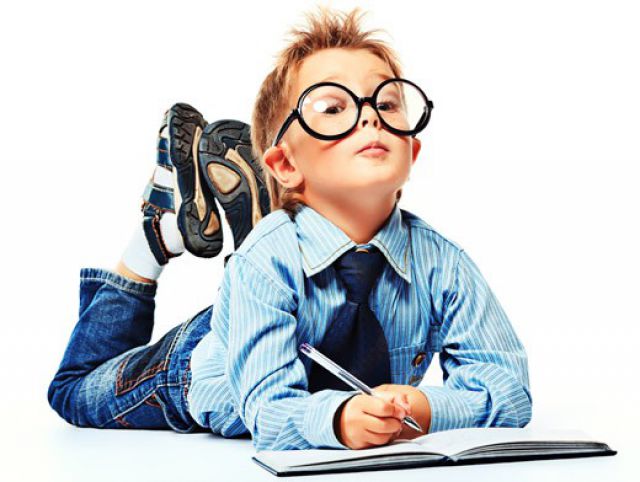 Предлагаю подборку логических задач для детей. Такие задачки развивают не только логическое мышление, но и внимание,  память,  смекалку, сообразительность.  Решайте с детишками такие задачи!                                                   Детям они очень нравятся!
1. Катя, Галя и Оля рисовали героев из деревни Простоквашино: Печкина, Шарика и Матроскина. Кто кого нарисовал, если Катя не рисовала Печкина и Шарика, а Галя не рисовала Печкина? 

2. Стоит клен. На клене две ветки, на каждой ветке по две вишни. Сколько всего вишен? 

3. Если гусь стоит на двух ногах, то он весит 4 кг. Сколько будет весить гусь, если он стоит на одной ноге? 

4. У двух сестер по одному брату. Сколько детей в семье? 

5. Жираф, крокодил и бегемот жили в разных домиках. Жираф жил не в красном и не в синем домике. Крокодил жил не в красном и не в оранжевом домике. Догадайся, в каких домиках жили звери? 

6. Три рыбки плавали в разных аквариумах. Красная рыбка плавала не в круглом и не в прямоугольном аквариуме. Золотая рыбка — не в квадратном и не в круглом. В каком аквариуме плавала зеленая рыбка? 

7. Жили-были три девочки: Таня, Лена и Даша. Таня выше Лены, Лена выше Даши. Кто из девочек самая высокая, а кто самая низкая? Кого из них как зовут?

8. У Миши три тележки разного цвета: красная, желтая и синяя. Еще у Миши три игрушки: неваляшка, пирамидка и юла. В красной тележке он повезет не юлу и не пирамидку. В желтой - не юлу и не неваляшку. Что повезет Миша в каждой из тележек? 

9. Мышка едет не в первом и не в последнем вагоне. Цыпленок не в среднем и не в последнем вагоне. В каких вагонах едут мышка и цыпленок? 

10. Стрекоза сидит не на цветке и не на листке. Кузнечик сидит не на грибке и не на цветке. Божья коровка сидит не на листке и не на грибке. Кто на чем сидит? (Лучше все нарисовать.) 

11. Алеша, Саша и Миша живут на разных этажах. Алеша живет не на самом верхнем этаже и не на самом нижнем. Саша живет не на среднем этаже и не на нижнем. На каком этаже живет каждый из мальчиков? 

12. Ане, Юле и Оле мама купила ткани на платья. Ане не зеленую и не красную. Юле — не зеленую и не желтую. Оле — не желтую и не красную. Какая ткань,  для какой из девочек? 

13. В трех тарелках лежат разные фрукты. Бананы лежат не в синей и не в оранжевой тарелке. Апельсины не в синей и не в розовой  тарелке. В какой тарелке лежат сливы? А бананы и апельсины? 

14. Под елкой цветок не растет, под березой не растет грибок. Что растет под елкой, а что под березой? 

15. Антон и Денис решили поиграть. Один с кубиками, а другой с машинками. Антон машинку не взял. Чем играли Антон и Денис? 

16. Вика и Катя решили рисовать. Одна девочка рисовала красками, а другая карандашами. Вика краски не взяла. Чем стала рисовать Катя? 

17. Рыжий и Черный клоуны выступали с мячом и шаром. Рыжий клоун выступал не с мячиком, А черный клоун выступал не с шариком. С какими предметами выступали Рыжий и Черный клоуны? 

18. Лиза и Петя пошли в лес собирать грибы и ягоды. Лиза грибы не собирала. Что собирал Петя? 

19. Две машины ехали по широкой  и по узкой дорогам. Грузовая машина ехала не по узкой дороге. По какой дороге ехала легковая машина? А грузовая? 

20. Сколько ушей у трёх мышей?

21. Сколько лап у двух медвежат?

22. У семи братьев по одной сестре. Сколько всего сестёр? 

23. У бабушки Даши внучка Маша, кот Пушок и собака Дружок. Сколько всего внуков у бабушки?

24. Над рекой летели птицы: голубь, щука, 2 синицы, 2 стрижа и 5 угрей. Сколько птиц? Ответь скорей! 

25. Горело 7 свечей. 2 свечи погасили. Сколько свечей осталось? 

26. В корзине три яблока. Как поделить их между тремя детьми так, чтобы одно яблоко осталось в корзине? 

27. На берёзе три толстые ветки, на каждой толстой ветке по три тоненькие веточки. На каждой тоненькой веточке по одному яблочку. Сколько всего яблок? 

28. Саша ел яблоко большое и кислое. Оля ела яблоко большое и сладкое. Что в этих яблоках одинаковое? Разное? 

29. Маша и Нина рассматривали картинки. Одна девочка рассматривала картинки в журнале, а другая девочка — в книжке. Где рассматривала картинки Нина, если Маша не рассматривала картинки в журнале? 

30. Толя и Игорь рисовали. Один мальчик рисовал дом, а другой — ветку с листьями. Что рисовал Толя, если Игорь не рисовал дом? 

31. Алик, Боря и Вова жили в разных домах. Два дома были в три этажа, один дом был в два этажа. Алик и Боря жили в разных домах, Боря и Вова жили тоже в разных домах. Где жил каждый мальчик? 

32. Коля, Ваня и Сережа читали книжки. Один мальчик читал о путешествиях, другой — о войне, третий — о спорте. Кто о чем читал, если Коля не читал о войне и о спорте, а Ваня не читал о спорте? 

33. Зина, Лиза и Лариса вышивали. Одна девочка вышивала листочки, другая — птичек, третья — цветочки. Кто что вышивал, если Лиза не вышивала листочки и птичек, а Зина не вышивала листочки? 

34. Мальчики Слава, Дима, Петя и Женя сажали плодовые деревья. Кто-то из них сажал яблони,  кто-то — груши,  кто-то — сливы,  кто-то — вишни. Что сажал каждый мальчик, если Дима не сажал сливы, яблони и груши, Петя не сажал груши и яблони, а Слава не сажал яблони? 
35. Девочки Ася, Таня, Ира и Лариса занимались спортом. Кто-то из них играл в волейбол, кто-то плавал, кто-то бегал, кто-то играл в шахматы. Каким спортом увлекалась каждая девочка, если Ася не играла в волейбол, в шахматы и не бегала, Ира не бегала и не играла в шахматы, а Таня не бегала?

36. Саша грустнее, чем Толик. Толик грустнее, чем Алик. Кто веселее всех? 

37. Ира аккуратнее, чем Лиза. Лиза аккуратнее, чем Наташа. Кто самый аккуратный? 

38. Миша сильнее, чем Олег. Миша слабее, чем Вова. Кто сильнее всех? 

39. Катя старше, чем Сережа. Катя младше, чем Таня. Кто младше всех? 

40. Лиса медлительнее черепахи. Лиса быстрее, чем олень. Кто самый быстрый?

41. Заяц слабее, чем стрекоза. Заяц сильнее, чем медведь. Кто самый слабый? 

42. Саша на 10 лет младше, чем Игорь. Игорь на 2 года старше, чем Леша. Кто младше всех? 

43. Ира на 3 см ниже, чем Клава. Клава на 12 см выше, чем Люба. Кто выше всех? 

44. Толик намного легче, чем Сережа. Толик немного тяжелее, чем Валера. Кто легче всех? 

45. Вера немного темнее, чем Люда. Вера намного светлее, чем Катя. Кто светлее всех? 

46. Леша слабее, чем Саша. Андрей сильнее, чем Леша. Кто сильней? 47. Наташа веселее, чем Лариса.  Надя грустнее, чем Наташа. Кто самый грустный? 

48. Света старше, чем Ира, и ниже, чем Марина. Света младше, чем Марина, и выше, чем Ира. Кто самый младший и кто ниже всех? 

49. Костя сильнее, чем Эдик, и медленнее, чем Алик. Костя слабее, чем Алик, и быстрее, чем Эдик. Кто самый сильный и кто самый медлительный? 

50. Оля темнее, чем Тоня. Тоня ниже, чем Ася. Ася старше, чем Оля. Оля выше, чем Ася. Ася светлее, чем Тоня. Тоня младше, чем Оля. Кто самый темный, самый низкий и самый старший? 

51.Коля тяжелее, чем Петя. Петя грустнее, чем Паша. Паша слабее, чем Коля. Коля веселее, чем Паша. Паша легче, чем Петя. Петя сильнее, чем Коля. Кто самый легкий, кто веселее всех, кто самый сильный? 

52. На груше выросло пять яблок, а на ёлке – только два. Сколько всего яблок выросло? 

53. Что произойдет с белым платком, если его опустить в Красное море? 

54. Сколько орехов в пустом стакане? 

55. Из какой посуды невозможно ничего съесть? 

56. Утка весит два килограмма. Сколько будет весить утка, если она станет на одну ногу? 

57. Сколько концов у одной палки? А у половины палки? 

58. Мальчик ссыпал вместе 3 кучки песка, а потом высыпал туда еще две. Сколько стало кучек песка? 

59. Что тяжелее – килограмм ваты или килограмм гвоздей? 

60. Банан разрезали на четыре части. Сколько сделали разрезов? 

61. Два сына и два отца съели три яблока. По сколько яблок съел каждый? 

62. Шла Маша в город, а навстречу ей три старушки, у каждой по два мешка, в каждом мешке по кошке. Сколько всего человек шло в город? 

63. Мише 2 года, а Люде 1 год. Какая разница в возрасте у них будет через 2 года? 

64. Бублик разрезали на три части. Сколько сделали разрезов? 

65. Сережа гостил у бабушки неделю и три дня. Сколько дней гостил Сережа? 

66. У Насти целый апельсин, 2 половинки и 4 четвертинки. Сколько у нее апельсинов? 

67. У бабушки Маши внучка Даша, кот Дымок, собака Пушок. Сколько у бабушки внуков? 
68. Яйцо варится 3 минуты. Сколько времени понадобится, чтобы сварить 5 яиц одновременно в одной кастрюле? 

69. Два автомобиля проехали 40 километров. Сколько километров проехал каждый? 

70. На веревке завязали пять узлов. На сколько частей эти узлы разделили веревку? 

71. Из-под забора виднелись 10 птичьих лапок. Сколько птиц за забором? У лестницы 9 ступенек. Какая ступенька будет средняя? 

72. Мама купила детям три шарфа и шесть варежек. Сколько детей у мамы? Желаю удачи!